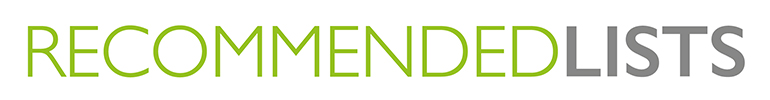 The AHDB Recommended Lists for cereals and oilseeds (RL) publications provide information on yield and quality performance, agronomic features and market options to assist with variety selectionRL 2020/21Download the RL booklet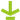 Read the RL 2020/21 news release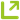 View variety commentsOrder a printed copy of the RL bookletBarleyWinter barleyVariety commentsWinter barley variety selection toolWinter barley Recommended List 2020/21 (pdf) Winter barley Recommended List 2020/21 (xls) Winter barley Candidates (harvest 2020)* (pdf)Winter barley Candidates (harvest 2020)* (xls)*Updated: 2 April 2020Spring barleyVariety commentsSpring barley variety selection toolSpring barley Recommended List 2020 (pdf)Spring barley Recommended List 2020 (xls)Spring barley Candidates (harvest 2020)* (pdf)Spring barley Candidates (harvest 2020)* (xls)Tool kitAccess further Recommended Lists resources.Recommended Lists appVariety selection toolVisit the Recommended Lists archive pageVisit the Recommended Lists protocols page